INFORMACIÓN DE PRENSA
07/06/2016Convención MICHELIN Exelagri 2016Doce años contribuyendo a la productividadUn año más, se ha celebrado la convención anual del programa MICHELIN Exelagri que reúne a los miembros de esta red de talleres especialistas con los profesionales de la gama de producto agrícola del Grupo para compartir experiencias y exponer sus necesidades. En esta ocasión, con motivo del 12 aniversario del programa, la convención ha tenido lugar en la sede de Michelin, en Clermont-Ferrand, Francia, entre los pasados 25 y 28 de mayo.Casi un centenar de personas acudieron a la duodécima Convención MICHELIN Exelagri que, en esta edición, se celebró en la cuna del Grupo, en Clermont-Ferrand, Francia. Es este un enclave muy especial, ya que aquí empezó todo con los dos hermanos Michelin, André y Edouard, que compartían la pasión por la movilidad y la innovación. Más de cien años después, Michelin se ha convertido en una compañía con más de 112.000 empleados y presencia en todo el mundo, que mantiene viva en su ADN la pasión por la movilidad e innovación.Durante los cuatro días de evento, los profesionales de la red de talleres especialistas en neumáticos agrícolas de Michelin pudieron compartir con todo el equipo de la línea de producto agrícola sus inquietudes, opiniones y áreas de mejora para que este programa siga siendo una referencia para estos talleres que, por su conocimiento y servicio, son la principal apuesta del Grupo para distribuir sus neumáticos agrícolas.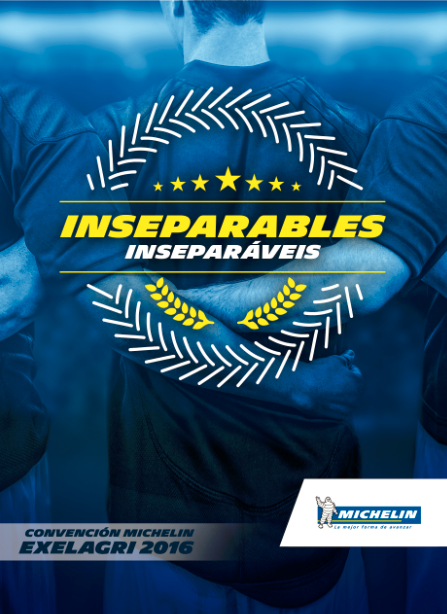 Además de las reuniones, los asistentes a este encuentro recorrieron las oficinas centrales de Michelin en Carmes, así como el entorno de Clermont, donde conocieron toda la historia de Michelin, con sus diferentes etapas y avances de ruptura no solo en el mundo del neumático, sino también su importante labor social en determinadas épocas difíciles. Asimismo, visitaron el Centro de Tecnología I+D+i de Michelin, en Ladoux, donde pudieron conocer el importante esfuerzo que hace el Grupo para desarrollar y testar nuevos productos, materiales y conceptos que contribuyan a una movilidad cada vez más eficiente como, en el caso de la agricultura, la tecnología MICHELIN Ultraflex, que permite producir más y mejor ante el desafío que representa una sociedad creciente con una capacidad de tierra cultivable limitada.La misión de Michelin, líder del sector del neumático, es contribuir de manera sostenible a la movilidad de las personas y los bienes. Por esta razón, el Grupo fabrica, comercializa y distribuye neumáticos para todo tipo de vehículos. Michelin propone igualmente servicios digitales innovadores, como la gestión telemática de flotas de vehículos y herramientas de ayuda a la movilidad. Asimismo, edita guías turísticas, de hoteles y restaurantes, mapas y atlas de carreteras. El Grupo, que tiene su sede en Clermont-Ferrand (Francia), está presente en 170 países, emplea a 111.700 personas en todo el mundo y dispone de 68 centros de producción implantados en 17 países diferentes que, en conjunto, han fabricado 184 millones de neumáticos en 2015. Michelin posee un Centro de Tecnología encargado de la investigación y desarrollo con implantación en Europa, América del Norte y Asia. (www.michelin.es).DEPARTAMENTO DE COMUNICACIÓNAvda. de Los Encuartes, 1928760 Tres Cantos – Madrid – ESPAÑATel: 0034 914 105 167 – Fax: 0034 914 105 293